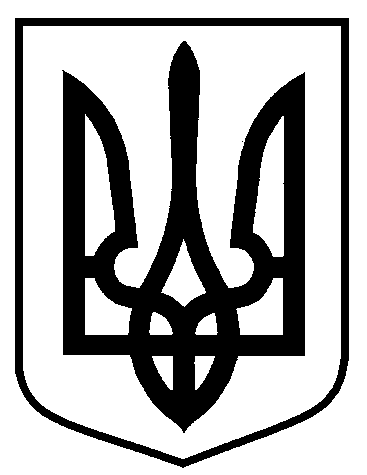 Сумська міська радаВиконавчий комітетРІШЕННЯ від  28.07.2020  № 363           З метою систематизації розміщення рекламних засобів на території Сумської міської об’єднаної територіальної громади та уніфікації їх зовнішнього вигляду,  відповідно до законів України «Про рекламу», «Про благоустрій населених пунктів», «Про охорону культурної спадщини», «Про регулювання містобудівної діяльності», Типових правил розміщення зовнішньої реклами, що затверджені постановою Кабінету Міністрів України від 29.12.2003 № 2067 (зі змінами), керуючись статтею 40, підпунктом 13 пункту «а» статті 30 Закону України «Про місцеве самоврядування в Україні», виконавчий комітет Сумської міської радиВИРІШИВ:Затвердити Комплексну схему розміщення рекламних засобів із зонуванням території Сумської міської об’єднаної територіальної громади (текстова частина) (додаток 1).Затвердити Комплексну схему розміщення рекламних засобів із зонуванням території Сумської міської об’єднаної територіальної громади (графічна частина) ( додаток 2).	3. 	Затвердити Класифікатор рекомендованих типових конструкцій для розміщення зовнішньої реклами  (додаток 3).	4. 	Затвердити Графічний довідник щодо розміщення спеціальних конструкцій на фасадах будинків (будівель) ( додаток 4). 	5.	 Виконавчому комітету Сумської міської ради та його структурним підрозділам при прийнятті рішень щодо надання та продовження строку дії дозволів на розміщення зовнішньої реклами на території Сумської міської об’єднаної територіальної громади, рішень про встановлення пріоритету на розміщення зовнішньої реклами, погодження зовнішньої реклами та  внесення  змін до дозволів на розміщення зовнішньої реклами на території Сумської міської об’єднаної територіальної громади дотримуватись  вимог Комплексної схеми розміщення рекламних засобів на території Сумської міської об’єднаної територіальної громади.	6.	 Встановити, що дозволи на розміщення зовнішньої реклами, надані до набрання чинності даним рішенням, є дійсними до закінчення строку їх дії.	7.	 Вважати таким, що втратило чинність, рішення виконавчого комітету Сумської міської ради від 30.05.2017 № 285 «Про затвердження Комплексної схеми розміщення рекламних засобів із зонуванням території м. Суми».Дане рішення набирає чинності з дня його  офіційного оприлюднення.Департаменту комунікацій та інформаційної політики Сумської міської ради (Кохан А.І.) забезпечити офіційне оприлюднення даного рішення та його розміщення на офіційному сайті Сумської міської ради в мережі Інтернет.Контроль за виконанням цього рішення покласти на першого заступника міського голови Войтенка В.В.Міський голова                                                                               О.М. ЛисенкоФролов 700-103Розіслати: Кривцову А.В., Голопьорову Р. В., Липовій С. А., Мечику В. А.Про      затвердження    Комплексної схеми розміщення рекламних засобів на  території  Сумської  міської об’єднаної   територіальної   громади 